Toxicology Research and Application“Olive oil limited motor disruption and neuronal damage in parkinsonism induced by MPTP administration”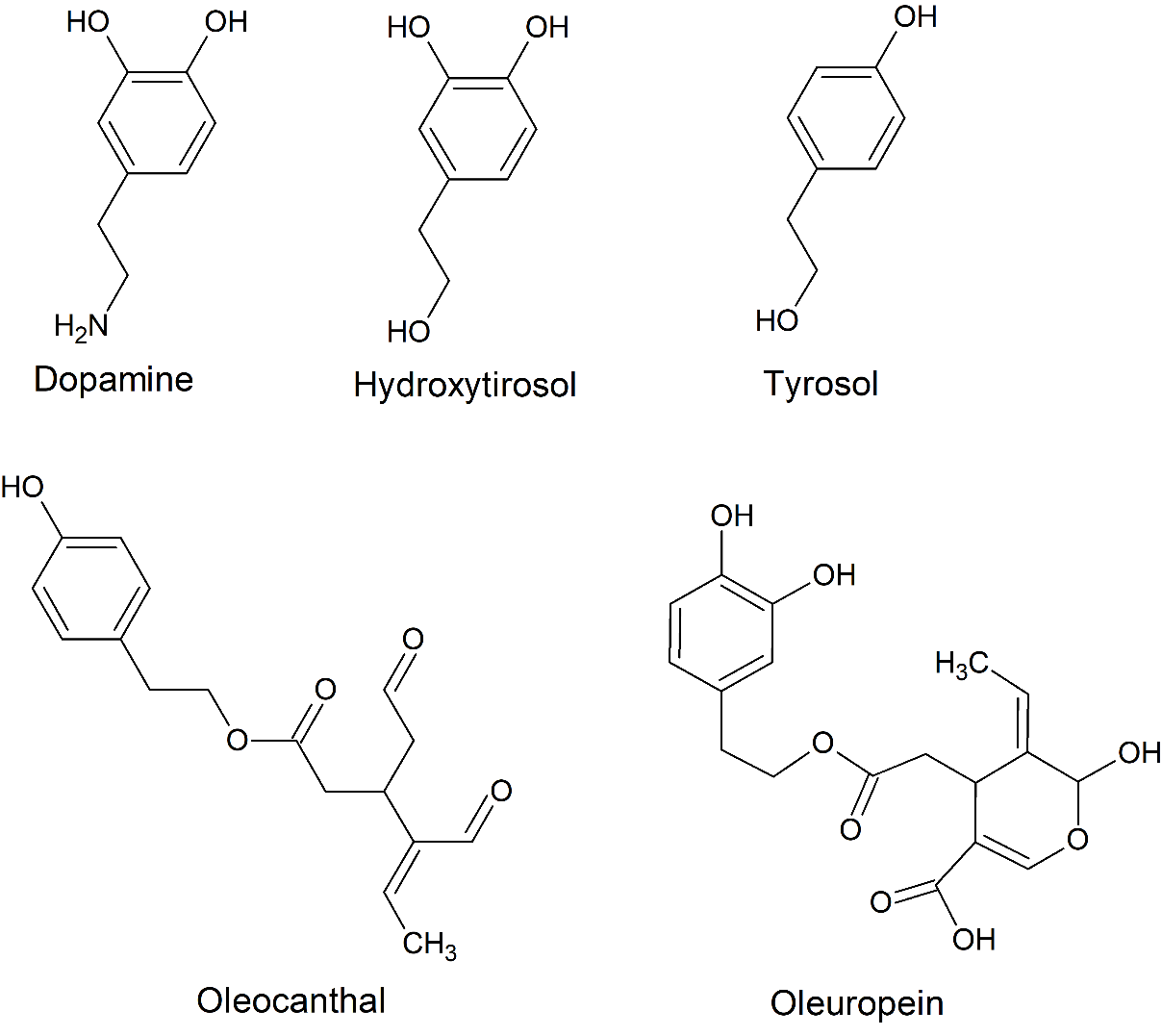 Suppl. Fig. 1. Chemical structures of dopamine and olive oil compounds, which showed a potential effect on ameliorating the MPTP acute toxicity in C57BL6 mice.